UNIVERSITAS PENDIDIKAN INDONESIA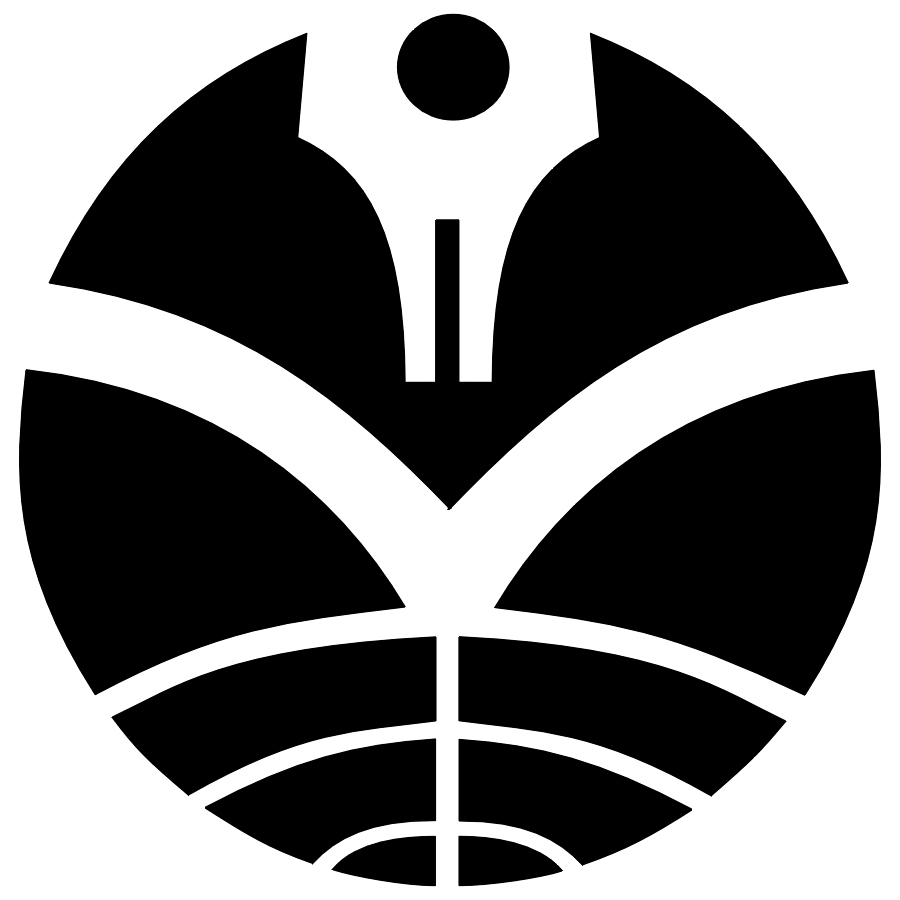 FAKULTAS PENDIDIKAN ILMU PENGETAHUAN SOSIALJURUSAN MATA KULIAH DASAR UMUM PROGRAM STUDI ILMU PENDIDIKAN AGAMA ISLAMSILABUS MATA KULIAH IDENTITAS MATA KULIAH Nama Mata Kuliah 		: MABADI AL-LUGHAH AL-ARABIYYAHKode/SKS/SMT		: PI 124 / 2 SKS / IKelompok Mata Kuliah	: IPAI Program Studi/Jenjang 	: Ilmu Pendidikan Agama Islam /S1Prasyarat 			: - Dosen 				: DR. Yayan Nurbayan, M.Ag 					: Yayan Ruhyana, S.Pd, M.Ed.  TUJUAN MATA KULIAH 	Setelah mengikuti perkuliahan ini, mahasiswa Program Studi Ilmu Pendidikan Agama Islam (IPAI) Jurusan MKDU FPIPS UPI semester I memiliki empat macam keterampilan dasar berbahasa Arab, yaitu: menyimak bahasa Arab dasar, berbicara dengan bahasa Arab dasar, membaca bahasa Arab dasar, dan menulis bahasa Arab dasar serta mengenal kaidah bahasa Arab.DESKRIPSI ISI 	Mahasiswa akan diberikan pemahaman tentang B.Arab dasar dan diharapkan setelah mengikuti perkuliahan ini mahasiswa memiliki empat macam keterampilan dasar berbahasa Arab, yaitu: menyimak bahasa Arab dasar, berbicara dengan bahasa Arab dasar, membaca bahasa Arab dasar, dan menulis bahasa Arab dasar, serta mengenal kaidah bahasa Arab.PENDEKATAN PEMBELAJARAN EVALUASI 	Sesuai dengan metode pembelajarannya evaluasi dilakukan dengan cara: Kehadiran 				:  15 %Partisipsi 				:  10 %Presentasi 				:  10 % Makalah / Tugas terstruktur 		:  10 % Tugas Mandiri			:   5 %UTS  dengan bobot			:  20 %UAS  dengan bobot			:  20 %RINCIAN MATERI PERKULIAHAN BUKU RUJUKAN UTAMA Buku utamaDR. Mamat Zaenuddin, MA. Mengenal dasar-dasar bahasa Arab. 2008. Zein al-Bayan. Bandung.ReferensiMahmud Ismail Shiny, (1983). Al-Arabiyyah Lin Nasyiin. Wazararul Ma’arif, Riyadl. Mamat Zaenuddin & Zaka Al-Farisi, (2006). ‘Arabiyyah Asasiyyah. PSIBA. Bandung.Pendekatan  : Analisis konten dan study teksMetode        :Proses pembelajaran pada mata kuliah ini adalah menggunakan active learning dalam arti mahasiswa harus aktif mempelajari materi melalui sumber-sumber belajar, karena itu sebagian besar mata kuliah ini dilakukan dengan penulisan makalah, presentasi dan diskusi. Ceramah hanya diberikan pada awal kuliah untuk memberikan gambaran umum tentang materi kuliah dan disetiap selesai presentasi untuk menganalisis setiap pokok bahasanTugas          :Presentasi, diskusi, makalah, individu maupun kelompokMedia          :     Laptop & Infokus, White Board, MarkerPertemuan 1   :Pengantar dan orientasi perkuliahanPertemuan 2   :Perkenalan dan Ism IsyarahPertemuan 3   :Alamat dan pembagian IsmPertemuan 4   :Universitas Pendidikan Indonesia dan Ism MaushulPertemuan 5   :Keluarga dan Fi'il Madhi Pertemuan 6   :Shalat Jama'ah dan Fi'il Mudhari'Pertemuan 7   :Menjenguk orang sakit dan Fi'il AmrPertemuan 8   :UTSPertemuan 9   :Perpustakaan dan Fi'il NahyiPertemuan 10 :Laboratorium dan Huruf IstifhamPertemuan 11 :Wisata Ilmiah dan Pembagian JumlahPertemuan 12 :Tanah Air dan Dhomir MuttasilPertemuan 13 :Tolong menolong dan bilangan untuk jenis Mudzakar dan MuannatsPertemuan 14 :Kehidupan beragama dan Dhomir lil MilkiPertemuan 15 :Cita-cita dan Huruf JarPertemuan 16 :UAS